Czwartek 30.04.2020r. Temat kompleksowy: Moja mała ojczyzna 1. Wykonaj (dowolną techniką i w dowolny sposób) orła, który jest symbolem Polski.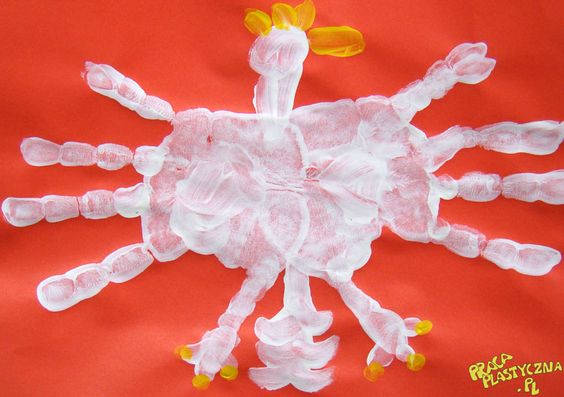 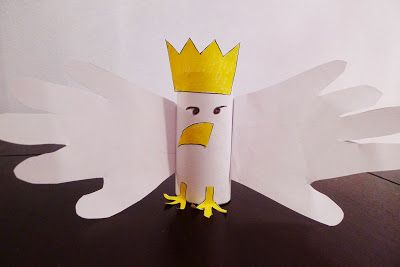 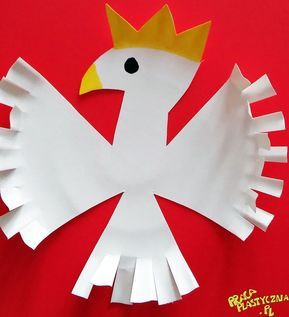 2. Pomóż żabce wskoczyć na kamień rysując po szlaczku. 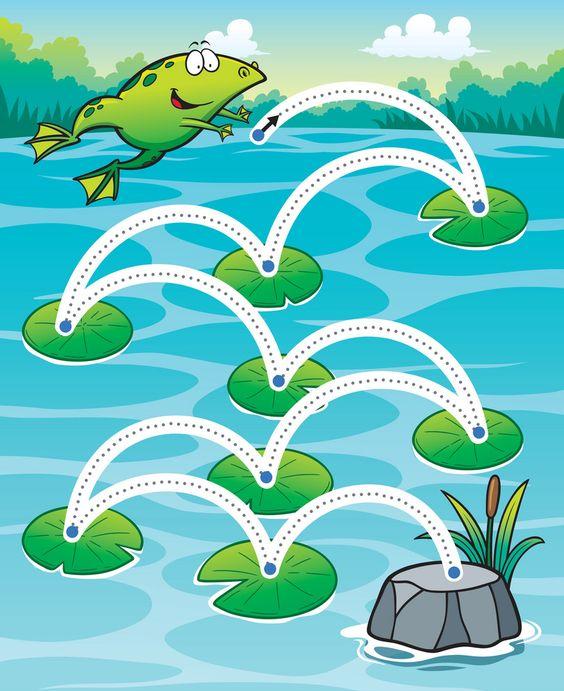 3. Policz i zaznacz  prawidłową odpowiedź. 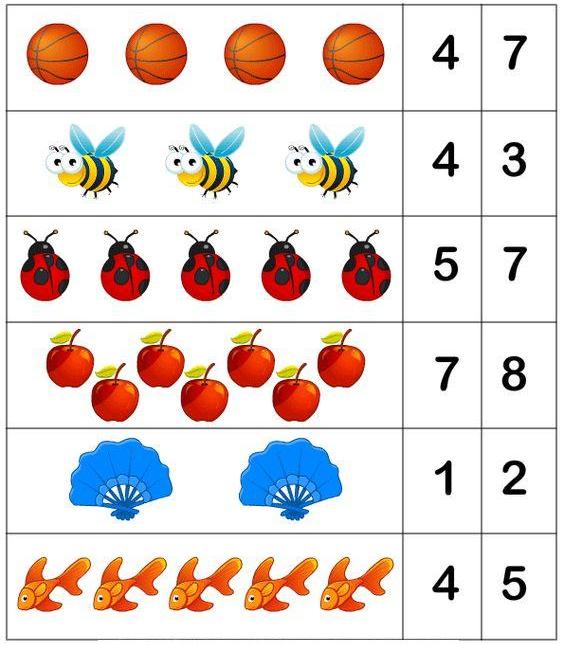 